          BIBLIOTHÈQUE PUBLIQUE DE CASSELMAN       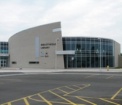 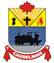 764, RUE BRÉBEUF, C .P.340CASSELMAN, ONK0A 1M0Téléphone : 613-764-5505  Télécopieur : 613-764-5507___________________________________________________________________NOTE AUX MEMBRES DU C.A. :
POUR VOTRE INFORMATION, LES POLITIQUES PROPOSÉES PAR SOLS DE LA SECTION ‘RG’ FURENT SECTIONNÉES EN PLUSIEURS POLITIQUES POUR ADRESSER SPÉCIFIQUEMENT NOTRE BIBLIOTHÈQUE;  ELLES VOUS SONT PRÉSENTÉES À TITRE DE MISE À JOUR ET NOUVELLE APPROBATION.Les règlements sont des règles fondamentales régissant la façon de fonctionner du Conseil de bibliothèque. Le but de ce règlement est de stipuler les conditions permettant d’apporter des modifications à des règlements.
Les règlements peuvent être modifiés en réponse à des changements à la législation ou lorsque des circonstances ont changé. 
 Tout membre du Conseil de bibliothèque peut proposer une révision ou une modification à un règlement.
Tous les membres du Conseil de bibliothèque recevront un avis et les détails des changements proposés à la réunion précédant celle où la proposition de modification doit être débattue.   
Une proposition pour ajouter, modifier ou retirer un règlement requerra une majorité du vote d’au moins deux tiers des membres du Conseil de bibliothèque pour être adoptée.
Documents connexesConseil de bibliothèque de la Bibliothèque publique de Casselman. RG  05 -  Réunions du Conseil de bibliothèque, section  2 (6) a Type de politique :RèglementsNo de la politique :RG-06Titre de la politique :Modifications aux règlementsDate d’approbation :
21 mars 2017Date de mise à jour :
25 octobre 2021Date de la prochaine révision :
25 octobre 2026